BLK16CV3-0235P-39X39-B-V1_01接口说明表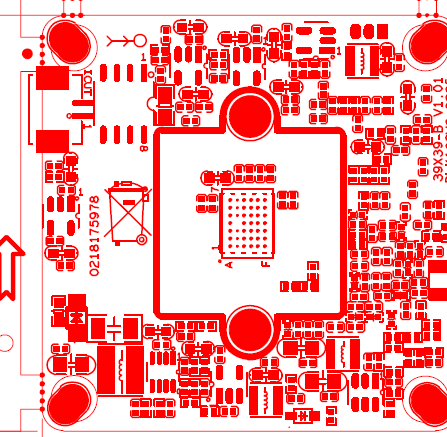 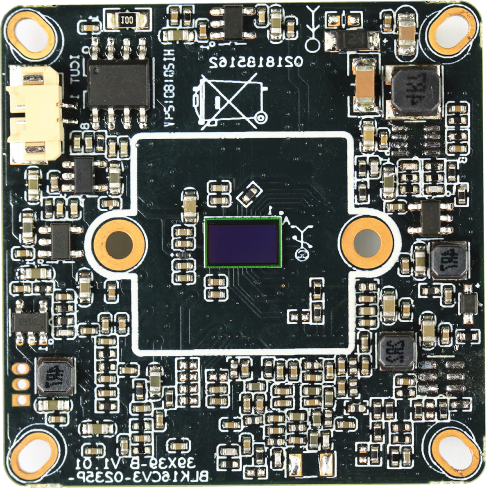 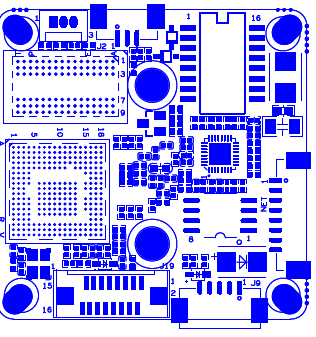 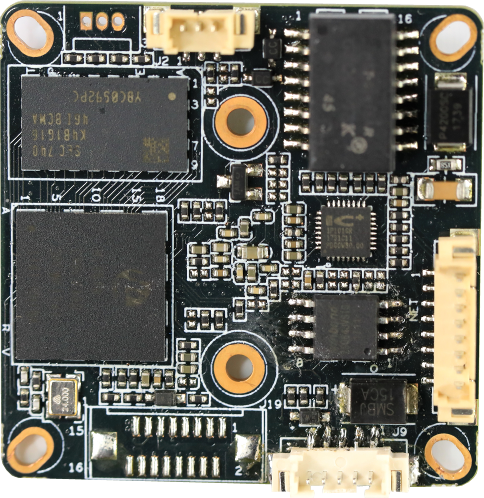 标注丝印编号针脚编号针脚定义功能P1J31LED/PHY_AD0网络灯P1J32LED/PHY_AD1网络灯P1J33ETHTX+网口数据发送P1J34ETHTX-网口数据发送P1J35ETHRX+网口数据接收P1J36ETHRX-网口数据接收P1J37GNDGNDP1J3812V输入12V输入P2J191SD_CLKSD时钟P2J192SD_CMDSD指令线P2J193SD_DATA0SD数据P2J194SD_DATA1SD数据P2J195SD_DATA2SD数据P2J196SD_DATA3SD数据P2J197LED_CTRL灯板LED控制IOP2J198GNDGNDP2J199Key-set按键控制IOP2J1910BAT外部RTC电池输入P2J1911GNDGNDP2J1912ALARM_OUT报警输出P2J1913USB_DMUSB数据P2J1914USB_DPUSB数据P2J1915+5V+5VP2J1916USB_CONTRLUSB_CONTL控制P3J21红外输入红外输入P3J22GNDGNDP3J23GPIO预留GPIOP3J41BOUTIRcut驱动输出P3J42AOUTIRcut驱动输出P5J61UART_RX串口接收P5J62UART_TX串口发送P5J63GNDGNDP6J91AC_OUT音频输出P6J92AC_IN音频输入P6J93GNDGNDP6J94ALARM_GPIO报警输入P6J95GNDGND